                  АДМИНИСТРАЦИЯ КАРГАСОКСКОГО РАЙОНА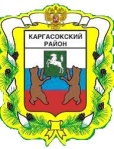 РАЙОННАЯ МЕЖВЕДОМСТВЕННАЯ КОМИССИЯ ПО ПРЕДУПРЕЖДЕНИЮ И ЛИКВИДАЦИИ ЧРЕЗВЫЧАЙНЫХ СИТУАЦИЙ И ОБЕСПЕЧЕНИЮ ПОЖАРНОЙ БЕЗОПАСНОСТИ__________________________________________________________________ПРОТОКОЛ  заседания комиссии по предупреждению и ликвидации чрезвычайных ситуаций и обеспечению пожарной безопасности Администрации Каргасокского района 09.11.2022      19.40   ул. Пушкина, д. 31, с. Каргасок, актовый зал                               № 13              ПРЕДСЕДАТЕЛЬСТВУЮЩИЙ НА ЗАСЕДАНИИ                       Герасимов Сергей Иванович – заместитель Главы Каргасокского района по общественной безопасности – начальник отдела общественной безопасности заместитель председателя комиссии по чрезвычайным ситуациям и обеспечению пожарной безопасности, Веклич Н.А. – главный специалист по гражданской обороне и чрезвычайным ситуациям Администрации Каргасокского района – секретарь комиссии, Коньшина О.В. – заместитель Главы Каргасокского района по экономике, Винокуров С.С. - главный врач ОГБУЗ «Каргасокская РБ», Филюк К.В. -  врио начальника ОМВД России по Каргасокскому району, Волков И.В. - заместитель начальника 32 ПСЧ 4 ПСО ФПС ГПС ГУ МЧС России по Томской области, Хлопотной М.В. – директор МУ АТП «Каргасокский район», Брагин Б.Н. – начальник ОНД и ПР по Каргасокскому району, Барышев Д.Е. – глава Каргасокского сельского поселения, Платонов С.Г. – старший государственный инспектор руководитель северного инспекторского отделения Центра ГИМС ГУ МЧС России по Томской области.                         ПРИНИМАЮТ УЧАСТИЕ В РАБОТЕ ЗАСЕДАНИЯ: Булыгин С.Ю. – заместитель прокурора Каргасокского района. Повестка:Об организации вывоза несовершеннолетнего Фатеева Д.К. из с. Усть-Чижапка в ОГБУЗ «Каргасокская РБ».                  СЛУШАЛИ: Винокуров Сергей Сергеевич – главный врач ОГБУЗ «Каргасокская РБ» - в 17:20 09.11.2022 на телефон дежурного скорой медицинской помощи ОГБУЗ «Каргасокская РБ» поступил звонок от жительницы с. Усть-Чижапка Каргасокского района о том, что ее несовершеннолетний сын Фатеев Д.К. 13.07.2018 года рождения найден в воде на р. Васюган без признаков жизни. По адресу обнаружения ребенка был вызван бывший работник фельдшерско-акушерского пункта. После осмотра ребенка проведены реанимационные мероприятия с положительным эффектом. Жизненные функции были восстановлены, но в связи с тяжестью здоровья потребовалось оказание специализированной медицинской помощи в условиях круглосуточного стационара районной больницы. В соответствии с регламентом эвакуации пациентов, нуждающихся в получении специализированной помощи, сотрудниками скорой помощи районной больницы направлена заявка № 238 в подразделение санитарной авиации ОГАЗ «ТОКБ» на проведение авиационной эвакуации несовершеннолетнего. В 19:30 диспетчером санитарной авиации ОГАУЗ «ТОКБ» передана информация по телефону об отказе в выполнении санитарного задания по причине нелетной погоды. На внеплановое заседание КЧС МО «Каргасокский район» выносится вопрос о выделении денежных средств для выполнения полета вертолета в с. Старая Берёзовка с целью эвакуации несовершеннолетнего.  Герасимов Сергей Иванович – Заместитель Главы Каргасокского района по общественной безопасности – начальник отдела общественной безопасности, заместитель председателя комиссии по чрезвычайным ситуациям и обеспечению пожарной безопасности                - доставка несовершеннолетнего Фатеева К.Д. для оказания медицинской помощи в ОГБУЗ «Каргасокская РБ» водным транспортом небезопасна, в связи с темным временим суток и холодной погодой. В связи с тем, что вертолет санитарной авиации, базирующийся в                                   г. Колпашево, не может осуществить вылет по плохим погодным условиям, считаю необходимым задействовать борт МИ-8 ЗАО авиапредприятия «Ельцовка» для полета в                           с. Старая Берёзовка для перевозки несовершеннолетнего Фатеева Д.К. в ОГБУЗ «Каргасокская РБ» и оказания ему медицинской помощи. Булыгин С.Ю – заместитель прокурора Каргасокского района – предложение Герасимова С.И. соответствует нормам действующего законодательства.          РЕШИЛИ:Принять к сведению информацию Винокурова С.С., Герасимова С.И.Рекомендовать директору МУ АТП «Каргасокский район» организовать вылет вертолета на оборудованную вертолетную площадку в с. Старая Берёзовка для вывоза несовершеннолетнего Фатеева К.Д. в ОГБУЗ «Каргасокская РБ».               Ответственный исполнитель: Хлопотной М.В.        Срок исполнения: 09 ноября 2022 года.3. Рекомендовать главному врачу ОГБУЗ «Каргасокская РБ» обеспечить сопровождение  медицинскими работниками несовершеннолетнего Фатеева К.Д. из с. Старая Березовка в с. Каргасок.        Ответственный исполнитель: Винокуров С.С.       Срок исполнения 09 ноября 2022 года.         Заместитель Главы Каргасокского района,         заместитель председателя комиссии                                                          С.И. ГерасимовСекретарь комиссии                                                                                     Н.А. Веклич